  _____________________________________________________________________________________________________________Утверждён 01 февраля 2018 г. Прайс – лист на перевозку груза в сборном автомобилепо ДВ региону из    г. ХАБАРОВСКА в Якутском направленииС учетом НДС 18%	Ед. изм.: руб.Перевозка негабаритного груза (вес 1 места свыше  или сумма трех измерений более ) - доплата 30% от тарифа;Компенсация за въезд на территорию пункта погрузки/разгрузки - 100% от стоимости пропуска;Экспедирование груза в каждом месте погрузки/выгрузки составляет 1200 руб.*Заезд в Сковородино, Талдан, Тыгда, Соловьевск (на участок) - 1650 руб; заезд в Магдагачи 1000 руб.Услуги грузчиков в г. Хабаровске- 400 рублей/чел-час., мин. заказ – 2 часа; стоимость услуг грузчиков в п. выгрузки устанавливается в каждом конкретном случае.Перевозка в особых условиях (хрупкий, обрешетчатый груз) +20% к тарифу;Перевозка груза с соблюдением температурного режима оплачивается +20% к тарифу;Если в  менее  –расчет производится по объему, если в  более  – расчет по весу;Стоимость тарного пересчета оговаривается в дополнительном соглашении сторон. * *Тариф действителен при наличии паромной или зимней переправы через р.Лена.Данные расценки являются базовыми и окончательный тариф устанавливаетсяв каждом конкретном случае.Тел/факс: (4212) 912-888, 25-01-07, сот: 25-01-06, 8-914-406-2624.  8-914-406-2406, 20-11-95bestlogist27@yandex.ruwww.bestlogist27.ru        ПРОФЕССИОНАЛЬНЫЙ ПОДХОД К ДЕЛУ!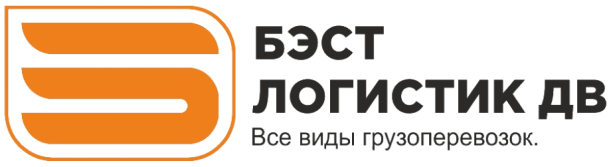 680022, РФ, г. Хабаровск, переулок Степной, д.17.       Тел/факс: +7(4212) 912-888       Моб: 8-914-542-0109, 8-914-542-0107       bestlogist27@yandex.ru       www.bestlogist27.ru        ИНН 2724197595 ОГРН 1142724009120Пункт назначенияМинимальная отправка , руб (до 150 кг, 0,75 м3)До 5 тн, р/кгСвыше 5 тн, р/кгДо 15 м3, р/м3Свыше 15 м3, р/м3Свободный237015,814,231602840Шимановск249016,61633203200Тыгда, Магдагачи, Сковородино, Соловьевск*282018,817,837603560Тында3300222144004200Нерюнгри36002422,248004440Алдан, Томмот375025,223,750404740Якутск**412527,52655005200